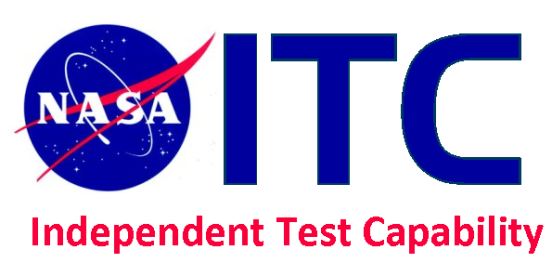 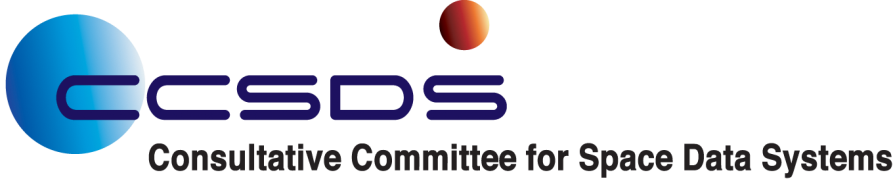 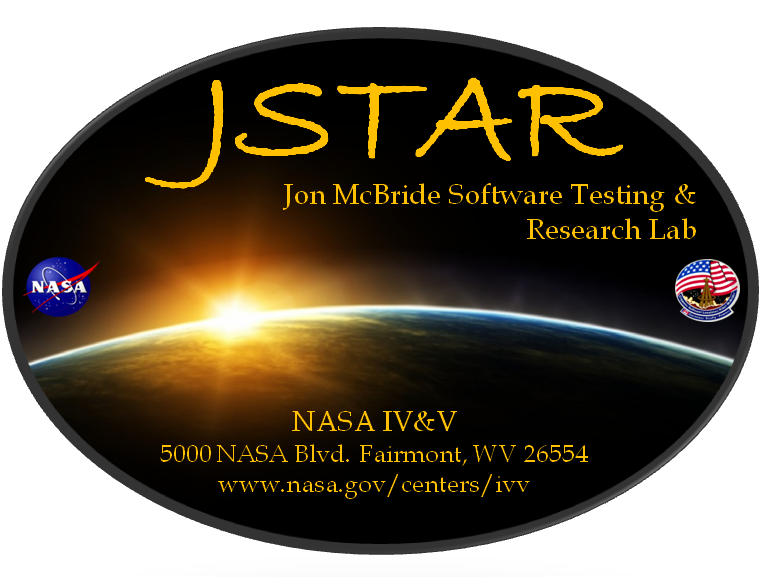 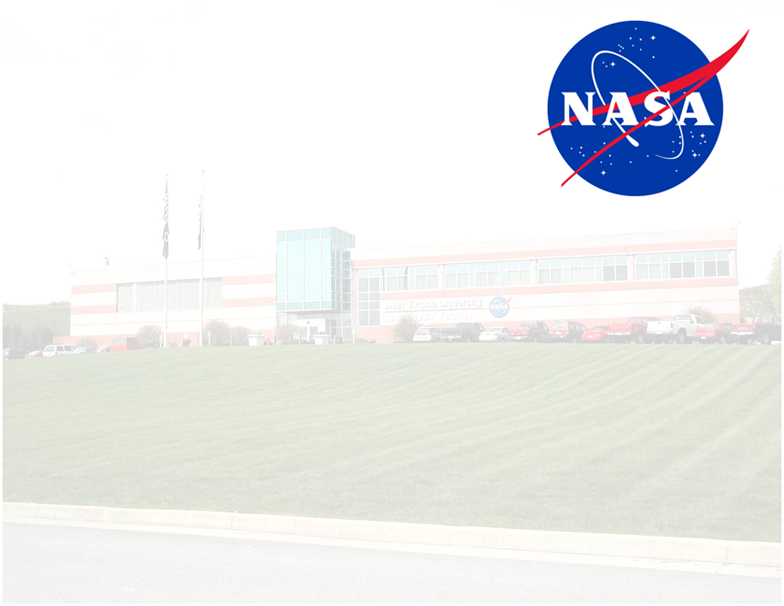   Consultative Committee for Space Data Systems (CCSDS) Space Data Link Security (SDLS) Protocol Prototype Implementation and Testing Plan1.011/9/14Version HistoryReference DocumentsTable of ContentsIntroductionPurposeThe Space Data Link Security (SDLS) Protocol is a Consultative Committee for Space Data Systems (CCSDS) standard which extends the known Data Link protocols to secure data being sent over a space link by providing confidentiality and integrity services. This plan outlines the approach by National Aeronautics Space Administration (NASA) in performing testing of the SDLS protocol using a prototype based on an existing NASA mission’s simulator.ScopeA new standard has been defined by the CCSDS to protect the communications between the ground station and the spacecraft: Space Data Link Security Protocol.For now, this standard is in draft mode (red book), the scope of the document will outline the implementation plan for the simulation as well as the testing of the SDLS protocol. The main goals are:To implement this new protocolTo validate this new protocolTo test compatibility of this new protocol in full operational simulator that includes ground station software as well as flight softwareAssumptionsSource code from the Global Precipitation Measurement (GPM) mission will be available for use within the test environmentSource code from the Advanced Spacecraft Integration & System Test Software (ASIST) ground station and the Front End Data System (FEDS) will be available for use within the test environmentConstraintsThe simulator being used for the prototype does not use the Advanced Orbiting Systems (AOS) protocolTesting and implementation will not include encryption without authentication as mentioned in section 2.3.3 of CCSDS 355.0-R-4 2014Encryption without authentication can provide a false sense of security and is not recommendedImplementers and testers are not full-time on task which results in stretched scheduleOrganizationThe implementation and testing will be performed by a group within NASA’s Independent Verification and Validation (IV&V) Program. The Independent Test Capability (ITC) team will implement the protocol in Flight Software (FSW) and Ground Software (GSW) as well as perform the testing. The ITC team will utilize resources within the Jon McBride Software Testing and Research (JSTAR) Laboratory in Fairmont, West Virginia. NASA IV&V is Code 180 within the Goddard Space Flight Center (GSFC) organizational structure. Members from NASA’s IV&V Program are currently supporting the Security Working Group (SEA-SEC) and Space Data Link Layer Security Working Group (SLS-SEA-DLS) which falls under the Systems Engineering (SEA) Areas of the CCSDS organization. 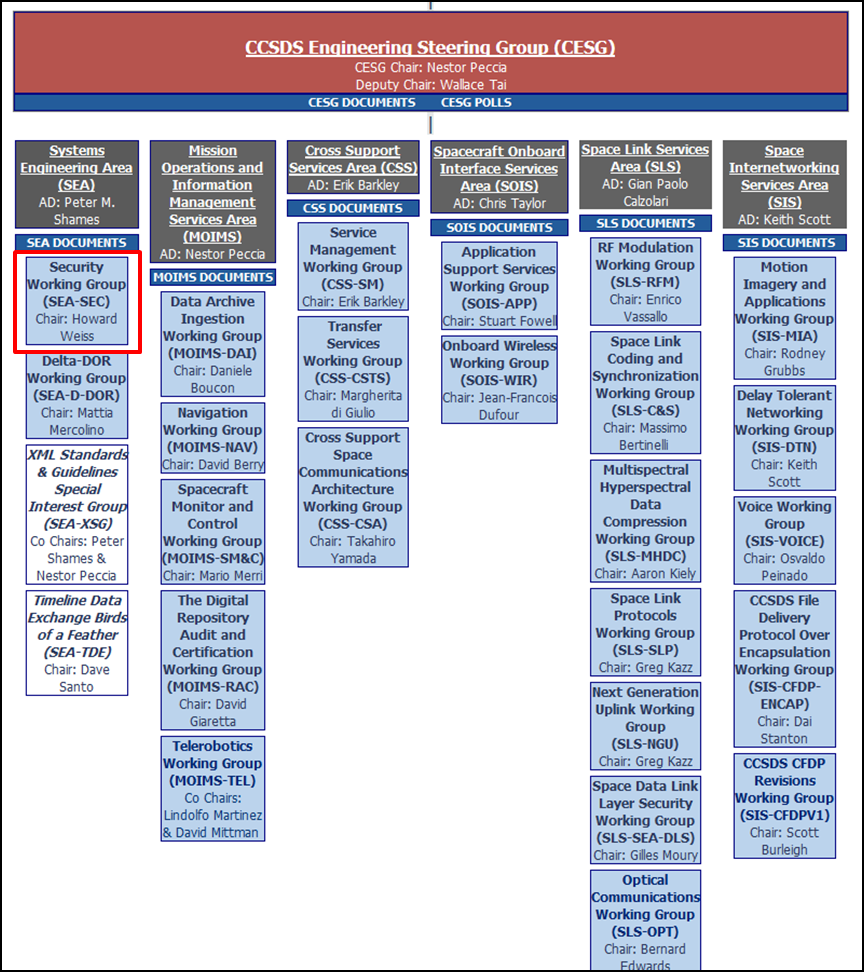 Figure 1-1: CCSDS Technical OrganizationSDLS OverviewThe purpose of the recommended standard is to specify the Space Data Link Security Protocol for CCSDS data links.  The SDLS protocol provides a security header and trailer along with associated procedures that may be used with the CCSDS Telemetry, Telecommand, and Advanced Orbiting Systems Space Data Link Protocols to provide a structured method for applying data authentication and/or data confidentiality at the Data Link Layer.The goals of the recommended standard are to:Provide a standard method of applying security at the Data Link Layer, independent of the underlying cryptographic algorithms employed by any particular space mission;Preserve compatibility with existing CCSDS Space Data Link Protocol Transfer Frame Header and Trailer formats and frame processing implementations so that, where appropriate, legacy frame processing infrastructure may continue to be used without modification;Preserve compatibility with the CCSDS Space Link Extension (SLE) forward and return services; andFacilitate the development of common commercial implementations to improve interoperability across agencies.Prototype OverviewThe prototype for testing the SDLS protocol will be developed by the ITC team within the IV&V Program. Limited support will be provided by GSFC’s development organizations: the FSW branch and Ground Systems branch. The approach taken with developing the prototype is to utilize existing NASA operational systems (ASIST, FEDS, and GPM FSW). Using existing systems will provide two benefits: reduction in time to implement (due to software reuse) and applicability after prototype is completed. Upon completion of the prototype, future missions will be able to take the lessons learned from the prototype and apply them to their mission when implementing SDLS.In order to limit the amount of effort to implement a prototype of the SDLS protocol, the ITC team chose to leverage existing resources/simulations. To support independent testing of the GPM mission, the ITC team developed the GPM Operational Simulator (GO-SIM). GO-SIM is a pure software based simulator that uses the GPM ground system, ground system command and telemetry databases, emulated RAD750 Single Board Computer (SBC), and unmodified flight software binaries.GO-SIM is not a wall clock “real time” model.  There is no hardware (e.g., SpaceWire, MIL-STD1553) in the loop.  The flight software communicates over a simulated SpaceWire network and MIL-STD-1553 busses.  Even though events are marked and seem to be running from the model in “real time,” the simulation may run faster or slower (depending on the level of activity) relative to wall clock real time.Figure 2-1 depicts a system diagram of the GO-SIM architecture.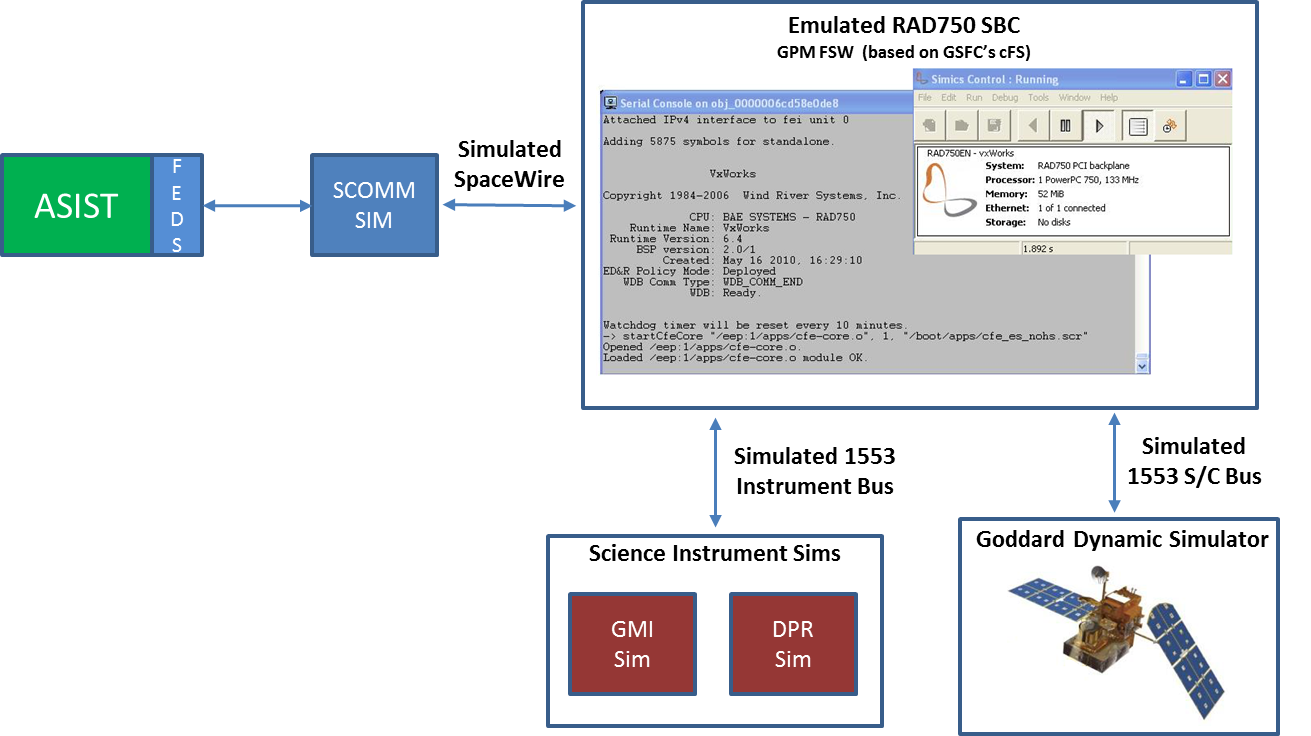 Figure 2-1: GO-SIM System DiagramThe development plan for the SDLS prototype is broken into three different components: a cross-platform security library, GPM FSW modifications, and GSW modifications.Cross Platform Security LibraryIn an effort to reduce code duplication, a simple cross-platform security library will be developed for both use in the ground system and flight software. Due to limited memory on the flight system hardware, the library will be kept as compact as possible. Based on Annex E of CCSDS 355.0-R-4, Baseline Implementation Mode, the library will support the following capabilities to support the modes for each of the Space Data Link Protocols:Advanced Encryption Standard (AES) algorithmCipher-Based Message Authentication Code (CMAC) for authenticationBased on AES algorithm with 128-bit keys32-bit Anti-Replay Sequence Number128-bit output Message Authentication Code (MAC)Galois Counter Mode (GCM) for authenticated encryptionBased on AES algorithm with 128-bit keys96-bit Initialization Vector128-bit output MACThe base library will be composed of three layers: AES Core
The AES Core layer will provide the forward and reverse encryption procedures, supporting 128-bit keysCMAC and GCM Layers
 SDLS Layer
Contains support for SDLS-related constructs (e.g., Security Association (SA), Authentication Masks)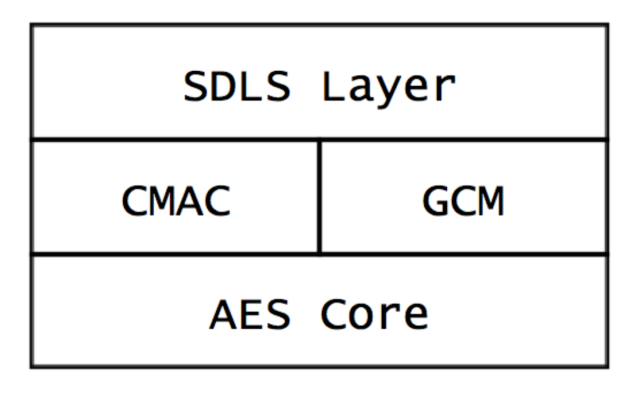 Figure 2-2: Security Library StructureFlight SoftwareThe GPM FSW utilizes the Core Flight Software (CFS) framework developed at the NASA Goddard Space Flight Center (GSFC). CFS has a multi-layered architecture that provides abstractions of the operating system and hardware, resulting in a platform-agnostic framework for development. See Figure 2-3 for the CFS architecture.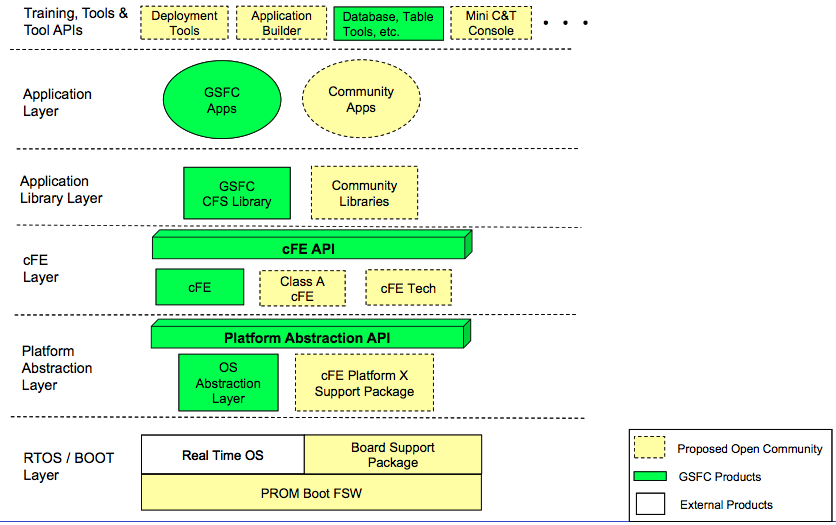 Figure 2-3: CFS ArchitectureAt the Application Layer, GSFC has developed a set of applications that provide common used services that can be re-used on multiple missions. Of particular interest for the SDLS prototype are the Command Ingest (CI) and Telemetry Output (TO) applications. These two applications contain all the logic related to handling the different Space Data Link Protocols.To implement the SDLS Protocol extensions, these two applications will be modified. The security library mentioned in the previous section will be built as a CFS Application Library. This will permit both the CI and TO applications to share the same library, reducing the size of the flight software binaries compared to duplicated code.Another feature of CFS is the Table Services provided by the core Flight Executive (cFE). The Table Services provide ground operators the ability to update constants/resources used by the flight software during normal operation without the need for patching the software. The Table Services will be used to store configurations for the security associations, namely the cryptographic keys. This will provide the flexibility needed for updating the keys over the operational lifetime of the spacecraft.Ground SystemThe ASIST ground system supports multiple workstations and Instrument Ground Support and Equipment (IGSEs). Spacecraft communications, both uplink and downlink, are channeled through FEDS. The modifications for the SDLS Protocol extensions will be made in the FEDS component, where all of the Data Link Layer logic for the Telecommand (TC) and Telemetry (TM) Protocols is handled. The command and telemetry databases used by ASIST will be augmented to enable configuration of the security services.  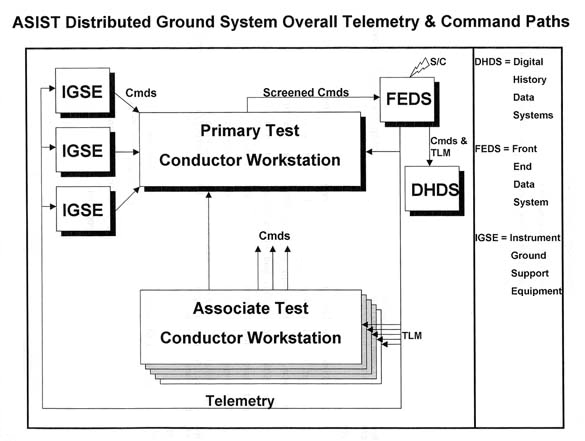 Figure 2-4: ASIST TM/TC PathsSDLS Prototype Data FlowThe data (telemetry and telecommand) will be exchanged through the SLE services in real time. Encrypted telecommands will be sent to the FSW via FEDS and an SCOMM simulator. The incoming data can then be decrypted by the CI application within the FSW. Telemetry, sent from the spacecraft to the ground, functions the same way but in reverse. The TO application within the FSW encrypts the telemetry and downlinks via the SCOMM simulator to FEDS, which is then decrypted by FEDS and passed to the ASIST ground station.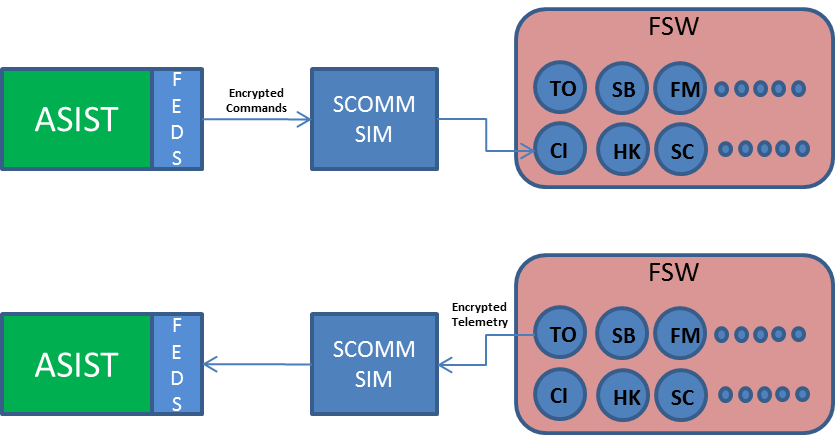 Figure 2-5: SDLS Data FlowTest OverviewThe testing of the SDLS protocol will be performed by members of the ITC team within NASA’s IV&V Program. The tests will be performed within the JSTAR Laboratory in Fairmont, West VirginiaEntry/Exit CriteriaEntry Criteria:Successful entry into the testing requires the following:Review and concurrence of this plan by Security Working Group (SEA-SEC) and Space Data Link Layer Security Working Group (SLS-SEA-DLS) Leads or their designeeImplementation of SDLS protocol within GO-SIMExit Criteria:Successful completion of the testing requires the following:All primary test objectives have been completed successfully Prototype/Test ScheduleBelow is a schedule for prototype development and SDLS testing. The beginning part of the project consisted of reviewing several CCSDS standards while developing a plan to implement the protocol in a simulation environment. The later part consists of testing and reporting on the results.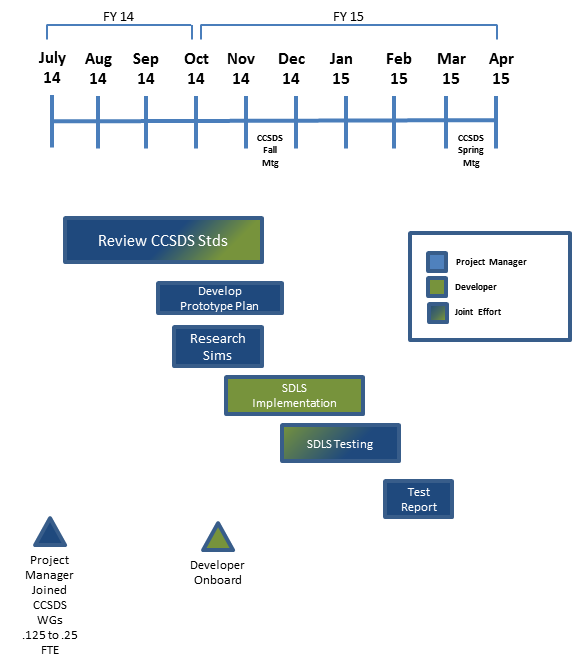 Figure 3-1: SDLS Implementation/Test ScheduleResourcesThe table below depicts the resources needed to implement and test SDLS as outlined in this plan.Table 3-1: ResourcesTest PreparationsTest ConfigurationHardware assets within the JSTAR laboratory will be used for testing. The test configuration is depicted in Figure 4-1.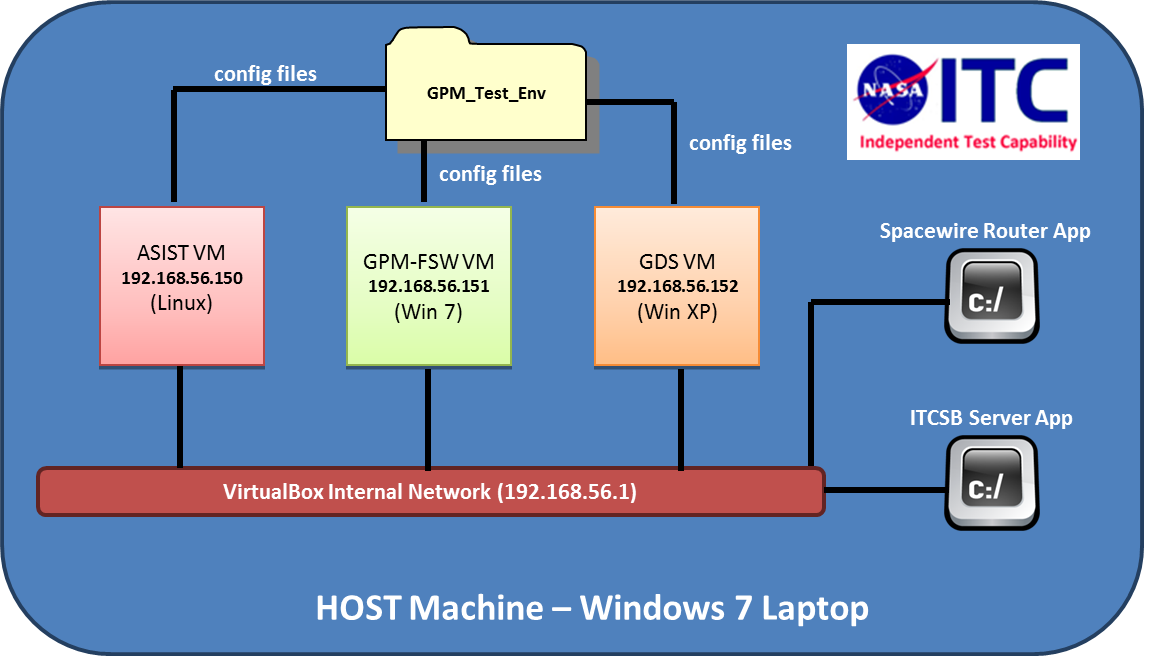 Figure 4-1: Test ConfigurationHardware ConfigurationTable 4-1: Hardware ConfigurationSoftware ConfigurationTable 4-2: Software ConfigurationTable 4-3: GO-SIM Version InformationTest ObjectivesSee Table 4-4 for the test objectives for SDLS testing using the SDLS prototype.Table 4-4: Test Objectives** Secondary objective – functionality may not be implemented in prototype but will be implemented if time permitsPost Test ActivitiesPost test activities consist of the following:Archiving log files and test scriptsArchiving the updated GO-SIM virtual machinesEnsuring all code developed is committed to ITC’s SVN serverReporting any issues discovered with the CCSDS SDLS standard to the SDLS Working Group LeadGenerating a final report documenting all results	APPENDIX A: AcronymsThe following table provides acronyms relevant to this document.Table A-1: AcronymsVersion NumberAuthor(s)Revision DateReason for Revision1.0Brandon BaileyMark Pitts11/9/14Initial DraftDocument NumberDocument NameCCSDS 355.0-R-4 2014CCSDS. “Space Data Link Security Protocol” --NASA/GSFC’s Flight SoftwareCore Flight System (presentation from FSW Workshop 2012)Resource NeededTypeDetails.125 to .25 FTE Project ManagerPersonnelCCSDS document review, oversight, planning, testing, resource management and reporting.25 FTE DeveloperPersonnelDeveloper for SDLS implementation on both ground (ASIST/FEDS) and flight (FSW).1 FTE SMEPersonnelASIST/FEDS SME to help with building/implementing ground side of SDLS protocolCCSDS StandardsDocumentationPublished as well as draft documents (i.e. SDLS Protocol) will be usedJSTAR LaboratoryHardwareJSTAR lab consists of all the necessary computing resources to implement and test SDLS. Laptops, PCs, virtual servers, etc.GO-SIM 3.7SoftwareConsists of 3 virtual machines with the latest GO-SIM baseline to include ground station (ASIST), flight software (GPM FSW), and Goddard Dynamics Simulator (GDS)ASIST Source CodeSoftwareVersion 9.7.gFEDS Source CodeSoftwareVersion 10.2GPM FSWSoftwareVersion 4.7.2ModelSpecificationsDell Precision M6700i7-3840QM @ 2.8 GHz (8 cores)16 GBs RAMSoftware ModuleCommentsWindows7 Service Pack 1 (64bit)Virtualbox4.3.12GO-SIM 3.7Will contain 3.7 baseline with the appropriate modifications to FEDS and FSW. See Table 4-3 for GO-SIM specific version information.Software ModuleCommentsObjectivesAuthOnlyAuthEnc.Confirm a security association can be statically preloadedXXConfirm a security association can be dynamically loaded **XXConfirm the sequence number is appropriately communicated and incremented during transmission and processing XXConfirm if the sequence number verification fails, a failure is detected, communicated, and the transfer frame is not processed by the receiver and the sequence counter does not incrementXXConfirm the data area of the transfer frames can be encrypted using the AES algorithm using the security association authenticated encryption and entire transfer frame can be communicatedXConfirm after receipt of the transfer frame, the data area of the transfer frames can be decrypted using when using the security association authenticated encryptionXConfirm that when the  Security Parameter Index (SPI) verification fails, a failure is detected, communicated, and the transfer frame is not processed by the receiver and the sequence counter does not incrementXXConfirm that when the MAC verification fails, a failure is detected, communicated, and the transfer frame is not processed by the receiver and the sequence counter does not incrementXXConfirm that when the Global Multiplexer Access Point ID (GVCID) verification fails, a failure is detected, communicated, and the transfer frame is not decrypted by the receiver and the sequence counter does not incrementXXConfirm that when the sequence number rolls over, the cryptographic key is reported as expired and the key can be replaced to resume operations **XXConfirm that when the transfer frames between ground and spacecraft are intercepted the data area of the frame is encrypted and cannot be deciphered without the encryption keyXAESAdvanced Encryption Standard AOSAdvanced Orbiting Systems ASISTAdvanced Spacecraft Integration & System Test Software CCSDSConsultative Committee for Space Data Systems cFECore Flight Executive CFSCore Flight Software CICommand Ingest CMACCipher-Based Message Authentication Code FEDSFront End Data System FSW Flight Software GCMGalois Counter Mode GDSGoddard Dynamics Simulator GMAP_IDGlobal Multiplexer Access Point ID GO-SIMGPM Operational Simulator GPMGlobal Precipitation Measurement GSFCGoddard Space Flight Center GSWGround Software GVCIDGlobal Virtual Channel ID IGSEsInstrument Ground Support and Equipment ITC Independent Test Capability IV&VIndependent Verification and Validation JSTARJon McBride Software Testing and Research MACMessage Authentication CodeNASANational Aeronautics Space Administration SASecurity Association SBCSingle Board C5         omputer SDLSSpace Data Link Security SEASystems Engineering SEA-SECSecurity Working Group SLS-SEA-DLSSpace Data Link Layer Security Working Group SPISecurity Parameter Index TCTelecommand TMTelemetryTOTelemetry Output VCVirtual Channel 